ВСЯ УФА  «Информационный вечер»https://youtu.be/XXRrRpno2wI 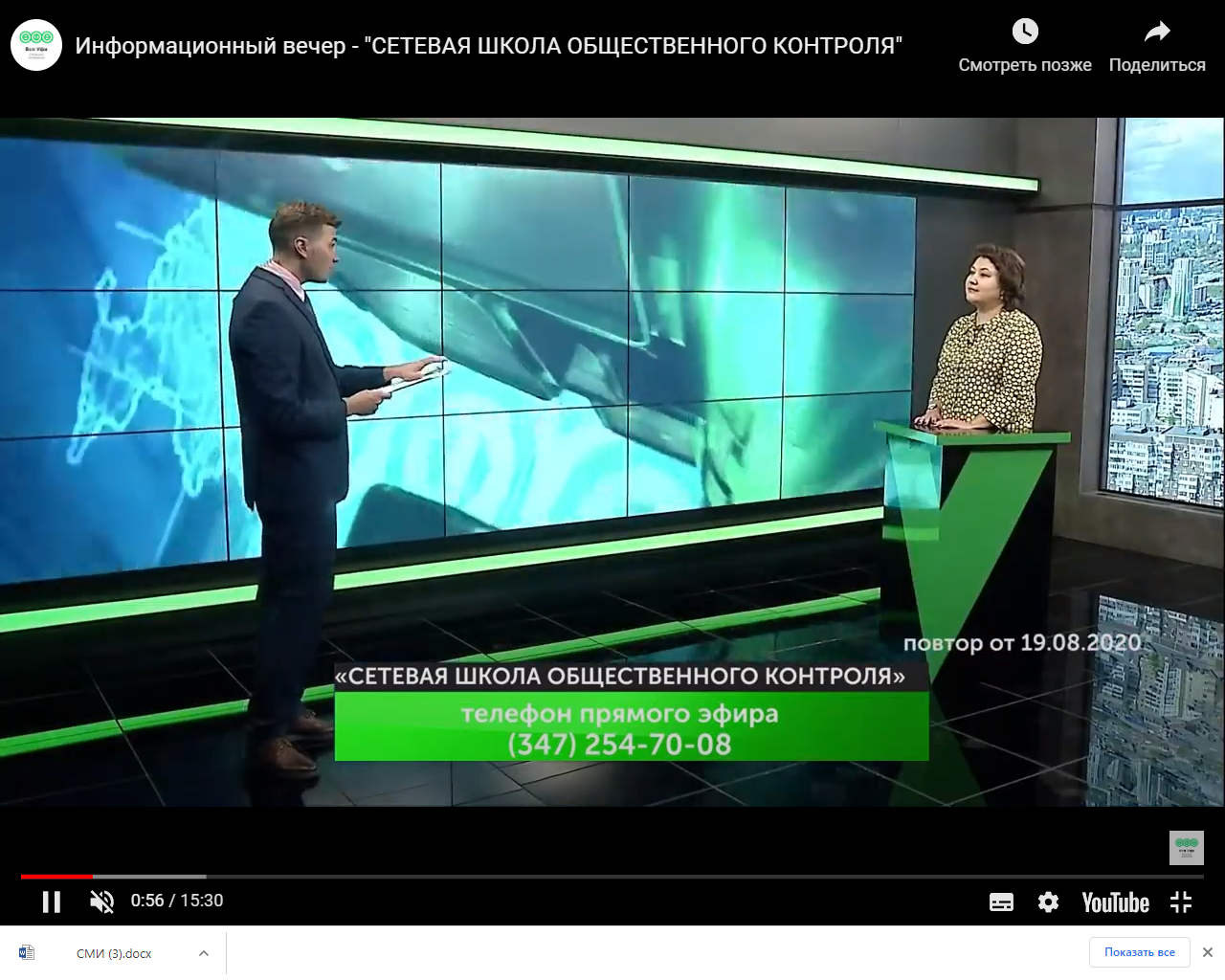 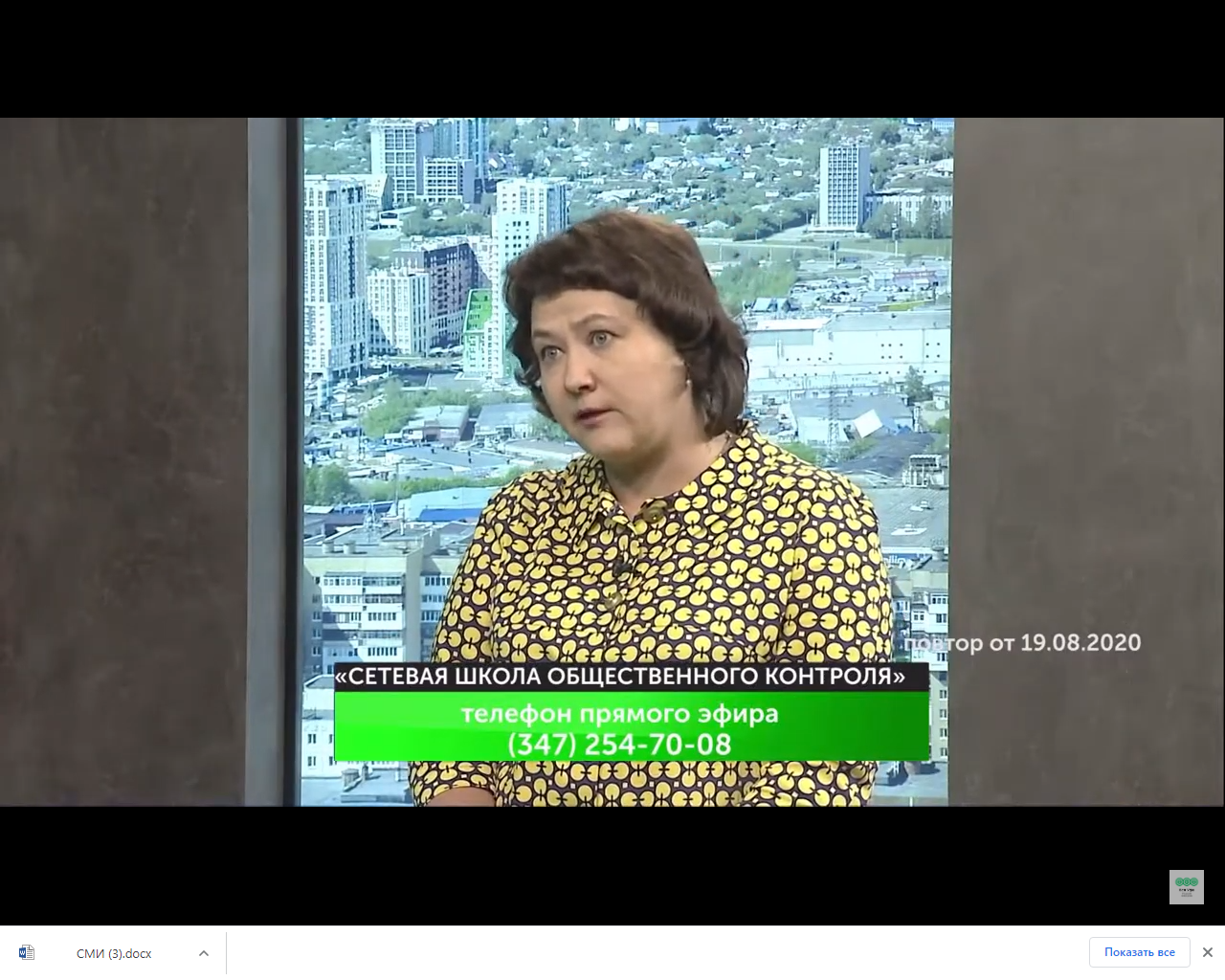 